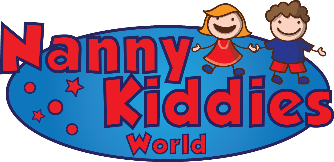 Nanny Kiddies World organizes Inter School Reading and Handwriting Competition on 30.11.2019 at our School premises. Kids of LKG, UKG, Grade 1, Grade 2, Grade 3 and Grade 4 can participate in this competition. 

REGISTRATION OPEN - No Spot Registration allowedFor registration: Download the “competition - registration form and the word document ” from the website https://nannykiddiesworld.com/events    
Or Call mobile: 7550240433Or Email: nannykiddiesworld@gmail.comLocation where the event is been organised:  Google Maps Link:  Nanny Kiddies World Play And Pre SchoolQR CODE for address : 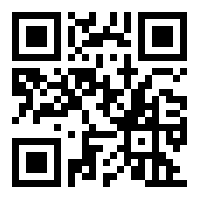  RULES & REGULATIONS FOR HANDWRITING COMPETITON FROM Grade 1 to Grade 4  Grade 1 to 4 – Copy writing passage and a ruled sheet will be provided to the kids. Only         Cursive Handwriting will be accepted.Grade 1 & 2  - Four lines sheetsGrade 3 & 4 – Ruled exam sheetsRULES & REGULATIONS FOR READING COMPETITON FROM Grade Lkg to Grade 41.Reading Competition for the grade: LKG The words to be prepared are as follows. Only the below mentioned words will be asked for the competition. 5 flash cards and 5 sight words will be randomly picked by the kid.Flash cards – run, red, bat, baby, stars, big, lion, boy, pig, ball, car, toys, hat, dog, jumpSight words – it, go, me, we, one, come, you, my, for, not, see, make, in, find, can, were, and, said, little, away, look, help, here, down, blue, yellowWinners will be selected from total number of correct identification of words with correct pronunciation 2. Reading Competition for the grade: UKG Scholastic books with simple sentences will be randomly picked by kid. Reading phonetical simple sentences. Eg :  Mit had milk in a Jug 3. Reading Competition for the Grade 1, 2 , 3, & 4A Reading card will be provided based on the below topics respectively.           Grade 1 -  A passage on an animalGrade 2  - An Animal Essay           Grade 3 – A Rhyming Poem           Grade 4 – A Biography1st round - Reading skills with good intonation and pronunciation on the above topic2nd round - Comprehending skills on the same topic of the 1st round. General Rules and Regulations for all the grades The decision of the Mentor will be finalParticipants are requested to report at the venue 15 minutes before the commencement of competitionIdentity Card is compulsory for participantsTie-up rounds will be decided accordingly if required.Interested parents are requested to Download the registration form from https://nannykiddiesworld.com/events and send the details through email nannykiddiesworld@gmail.com on or before 28th November 2019.  
Certificates and Prizes Each Grade will be evaluated separately for both Reading and Handwriting Competition.Participation certificates and a small gift will be given to all the participants and the winners of 1st three places will be awarded with shields or medals.